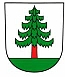 Schule BaumaSchule BaumaSchule BaumaSchule BaumaSchule BaumaSchule BaumaSchule BaumaSchule BaumaSchule BaumaMehrzwecksaal Altlandenberg 8494 Bauma									 www.schulebauma.chMehrzwecksaal Altlandenberg 8494 Bauma									 www.schulebauma.chMehrzwecksaal Altlandenberg 8494 Bauma									 www.schulebauma.chMehrzwecksaal Altlandenberg 8494 Bauma									 www.schulebauma.chMehrzwecksaal Altlandenberg 8494 Bauma									 www.schulebauma.chMehrzwecksaal Altlandenberg 8494 Bauma									 www.schulebauma.chMehrzwecksaal Altlandenberg 8494 Bauma									 www.schulebauma.chMehrzwecksaal Altlandenberg 8494 Bauma									 www.schulebauma.chMehrzwecksaal Altlandenberg 8494 Bauma									 www.schulebauma.chHallenwart:  Anton Nock	Tel. 052 386 27 80 / 079 745 78 77					anton.nock@schulebauma.chHallenwart:  Anton Nock	Tel. 052 386 27 80 / 079 745 78 77					anton.nock@schulebauma.chHallenwart:  Anton Nock	Tel. 052 386 27 80 / 079 745 78 77					anton.nock@schulebauma.chHallenwart:  Anton Nock	Tel. 052 386 27 80 / 079 745 78 77					anton.nock@schulebauma.chHallenwart:  Anton Nock	Tel. 052 386 27 80 / 079 745 78 77					anton.nock@schulebauma.chHallenwart:  Anton Nock	Tel. 052 386 27 80 / 079 745 78 77					anton.nock@schulebauma.chHallenwart:  Anton Nock	Tel. 052 386 27 80 / 079 745 78 77					anton.nock@schulebauma.chHallenwart:  Anton Nock	Tel. 052 386 27 80 / 079 745 78 77					anton.nock@schulebauma.chHallenwart:  Anton Nock	Tel. 052 386 27 80 / 079 745 78 77					anton.nock@schulebauma.chMietvertrag: Einmalig1/2 Jahr1/2 Jahr 1Jahr 1JahrfortlaufendBenützungsart: Verein / OrganisationVerein / OrganisationHallenchefIn/LeiterInHallenchefIn/LeiterIn  auswärtsName / VornameName / VornameTel.Tel.  ortsansässigStrasse / Haus Nr.Strasse / Haus Nr.  kommerziellPLZ / OrtPLZ / Ort  nicht kommerziellTel. Nr. PrivatTel. Nr. Privat  Jugendliche bis 16 JahreTel. Nr. GeschäftTel. Nr. GeschäftE-Mail:E-Mail:Proben:Proben:MontagMontagDienstagDienstagDienstagDienstagMittwochMittwochDonnerstagDonnerstagFreitagSamstagSonntagDatumDatumZeiten* Zeiten*       bis            bis            bis            bis            bis            bis            bis            bis            bis            bis            bis            bis            bis      Einrichtung:Einrichtung:DatumDatumZeiten*Zeiten*      bis            bis            bis            bis            bis            bis            bis            bis            bis            bis            bis            bis            bis      Veranstaltung:Veranstaltung:DatumDatumZeiten* Zeiten*       bis            bis            bis            bis            bis            bis            bis            bis            bis            bis            bis            bis            bis      Benötigte Räume: Benötigte Räume: Benötigte Räume: Benötigte Räume: Benötigte Räume: Benötigte Räume: Benötigte Räume: Benötigte Räume: Benötigte Räume: Benötigte Räume: Benötigte Räume: Benötigte Räume: Benötigte Räume: Benötigte Räume: Benötigte Räume:  Turnhalle Bühne Bühne Schulzimmer Schulzimmer Singsaal Singsaal Werken Werken Außenanlage Außenanlage Mehrzweckhalle mit Bühne, Foyer, Galerie, Garderoben Mehrzweckhalle mit Bühne, Foyer, Galerie, Garderoben Mehrzweckhalle mit Bühne, Foyer, Galerie, Garderoben Mehrzweckhalle mit Bühne, Foyer, Galerie, Garderoben Küche Mehrzweckhalle --> Übernahme/Übergabe zwei Wochen vor der Veranstaltung mit Frau Brigitte Egli absprechen Tel. 052 386 13 09 / 079 608 52 75 Küche Mehrzweckhalle --> Übernahme/Übergabe zwei Wochen vor der Veranstaltung mit Frau Brigitte Egli absprechen Tel. 052 386 13 09 / 079 608 52 75 Küche Mehrzweckhalle --> Übernahme/Übergabe zwei Wochen vor der Veranstaltung mit Frau Brigitte Egli absprechen Tel. 052 386 13 09 / 079 608 52 75 Küche Mehrzweckhalle --> Übernahme/Übergabe zwei Wochen vor der Veranstaltung mit Frau Brigitte Egli absprechen Tel. 052 386 13 09 / 079 608 52 75 Küche Mehrzweckhalle --> Übernahme/Übergabe zwei Wochen vor der Veranstaltung mit Frau Brigitte Egli absprechen Tel. 052 386 13 09 / 079 608 52 75 Küche Mehrzweckhalle --> Übernahme/Übergabe zwei Wochen vor der Veranstaltung mit Frau Brigitte Egli absprechen Tel. 052 386 13 09 / 079 608 52 75 Küche Mehrzweckhalle --> Übernahme/Übergabe zwei Wochen vor der Veranstaltung mit Frau Brigitte Egli absprechen Tel. 052 386 13 09 / 079 608 52 75 Küche Mehrzweckhalle --> Übernahme/Übergabe zwei Wochen vor der Veranstaltung mit Frau Brigitte Egli absprechen Tel. 052 386 13 09 / 079 608 52 75 Küche Mehrzweckhalle --> Übernahme/Übergabe zwei Wochen vor der Veranstaltung mit Frau Brigitte Egli absprechen Tel. 052 386 13 09 / 079 608 52 75 Küche Mehrzweckhalle --> Übernahme/Übergabe zwei Wochen vor der Veranstaltung mit Frau Brigitte Egli absprechen Tel. 052 386 13 09 / 079 608 52 75 Küche Mehrzweckhalle --> Übernahme/Übergabe zwei Wochen vor der Veranstaltung mit Frau Brigitte Egli absprechen Tel. 052 386 13 09 / 079 608 52 75 Küche Mehrzweckhalle --> Übernahme/Übergabe zwei Wochen vor der Veranstaltung mit Frau Brigitte Egli absprechen Tel. 052 386 13 09 / 079 608 52 75 Küche Mehrzweckhalle --> Übernahme/Übergabe zwei Wochen vor der Veranstaltung mit Frau Brigitte Egli absprechen Tel. 052 386 13 09 / 079 608 52 75 Küche Mehrzweckhalle --> Übernahme/Übergabe zwei Wochen vor der Veranstaltung mit Frau Brigitte Egli absprechen Tel. 052 386 13 09 / 079 608 52 75 Küche Mehrzweckhalle --> Übernahme/Übergabe zwei Wochen vor der Veranstaltung mit Frau Brigitte Egli absprechen Tel. 052 386 13 09 / 079 608 52 75   Kaffemaschine/n 1 Tag   Kaffemaschine/n 1 Tag   Kaffemaschine/n 1 Tag   Kaffemaschine/n 1 Tag   Kaffemaschine/n 1 Tag   Kaffemaschine/n 1 Tag    Kaffemaschine/n 2 Tage ( Bitte Anzahl Kaffeemaschinen eintragen)    Kaffemaschine/n 2 Tage ( Bitte Anzahl Kaffeemaschinen eintragen)    Kaffemaschine/n 2 Tage ( Bitte Anzahl Kaffeemaschinen eintragen)    Kaffemaschine/n 2 Tage ( Bitte Anzahl Kaffeemaschinen eintragen)    Kaffemaschine/n 2 Tage ( Bitte Anzahl Kaffeemaschinen eintragen)    Kaffemaschine/n 2 Tage ( Bitte Anzahl Kaffeemaschinen eintragen)    Kaffemaschine/n 2 Tage ( Bitte Anzahl Kaffeemaschinen eintragen)    Kaffemaschine/n 2 Tage ( Bitte Anzahl Kaffeemaschinen eintragen)    Kaffemaschine/n 2 Tage ( Bitte Anzahl Kaffeemaschinen eintragen)Die Mietzeiten* verstehen sich inklusive Einrichten und Abräumen.
Die Benützer sind für die Verkehrsordnung und die Parkierung der Fahrzeuge verantwortlich. Notzufahrten müssen jederzeit möglich sein.
Der Vermieter lehnt jede Haftung ab. Im ganzen Gebäude ist Rauchverbot. In den Korridoren ist jegliches Ballspiel verboten.
Das Benützungsreglement ist integrierter Bestandteil dieses Vertrags und ist strikte einzuhalten.
Die Benützer sind verpflichtet bei der Reinigung der benützten Räume mitzuhelfen. Wir wünschen einen angenehmen Aufenthalt.
Der Vertrag ist vollständig ausgefüllt und unterschrieben an obige Adresse zu senden.Die Mietzeiten* verstehen sich inklusive Einrichten und Abräumen.
Die Benützer sind für die Verkehrsordnung und die Parkierung der Fahrzeuge verantwortlich. Notzufahrten müssen jederzeit möglich sein.
Der Vermieter lehnt jede Haftung ab. Im ganzen Gebäude ist Rauchverbot. In den Korridoren ist jegliches Ballspiel verboten.
Das Benützungsreglement ist integrierter Bestandteil dieses Vertrags und ist strikte einzuhalten.
Die Benützer sind verpflichtet bei der Reinigung der benützten Räume mitzuhelfen. Wir wünschen einen angenehmen Aufenthalt.
Der Vertrag ist vollständig ausgefüllt und unterschrieben an obige Adresse zu senden.Die Mietzeiten* verstehen sich inklusive Einrichten und Abräumen.
Die Benützer sind für die Verkehrsordnung und die Parkierung der Fahrzeuge verantwortlich. Notzufahrten müssen jederzeit möglich sein.
Der Vermieter lehnt jede Haftung ab. Im ganzen Gebäude ist Rauchverbot. In den Korridoren ist jegliches Ballspiel verboten.
Das Benützungsreglement ist integrierter Bestandteil dieses Vertrags und ist strikte einzuhalten.
Die Benützer sind verpflichtet bei der Reinigung der benützten Räume mitzuhelfen. Wir wünschen einen angenehmen Aufenthalt.
Der Vertrag ist vollständig ausgefüllt und unterschrieben an obige Adresse zu senden.Die Mietzeiten* verstehen sich inklusive Einrichten und Abräumen.
Die Benützer sind für die Verkehrsordnung und die Parkierung der Fahrzeuge verantwortlich. Notzufahrten müssen jederzeit möglich sein.
Der Vermieter lehnt jede Haftung ab. Im ganzen Gebäude ist Rauchverbot. In den Korridoren ist jegliches Ballspiel verboten.
Das Benützungsreglement ist integrierter Bestandteil dieses Vertrags und ist strikte einzuhalten.
Die Benützer sind verpflichtet bei der Reinigung der benützten Räume mitzuhelfen. Wir wünschen einen angenehmen Aufenthalt.
Der Vertrag ist vollständig ausgefüllt und unterschrieben an obige Adresse zu senden.BaumaDatum: ………………………………………………………..……. Ort:      Datum:      Unterschrift Hallenwart:__________________________________________Unterschrift Hallenwart:__________________________________________Unterschrift Mieter:_______________________________________________Unterschrift Mieter:_______________________________________________